CE on Wheels Request Form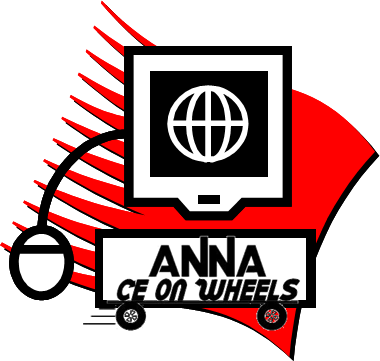 Interested in Hosting a CE on Wheels Program?Submit form to jennifer.carroll@annanurse.org to receive an access code and instructions for your selected session(s).Chapter Name:      				Chapter #:      Contact Name:      				Program Date:      	
Daytime Phone Number:      			Email:      Step One: Select a session:  Focusing on Mental Health Across the Lifespan (Exp 10/3/2024)	1.25 CH/1.25 Rx  Evaluation of Patient Frailty and Implications for Care (Exp 10/3/2024)	1.25 CH  Keys to Developing Successful Nephrology Nurse Careers (Exp 5/10/2025)	1.00 CH  Conflict Resolution in the Nephrology Profession (Exp 5/10/2025)	1.25 CHStep Two: What type of meeting will you provide? Live, in-person     Location (City, State)      In-person meetings require a computer, LCD, audio speakers, and a screen large enough for your audience. Virtual    Use your own video service (Zoom, Teams, etc.) to view the presentation.Step Three: Advertise and promote your meeting! A session flyer will be included with your program materials.Step Four: Watch the program!Step Five: Earn NCPD by completing the session evaluation in the Online Library. Note: Sessions are FREE for ANNA members and $10 for non-members.